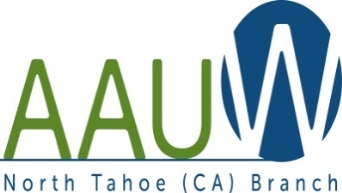 Board Meeting			October 6, 2015			Nancy Cline’s HomeCall to Order:  The meeting was called to order at 3:17 by Co-President Nancy Cline.  In attendance was Martha Cirata, Johnnie Lee Don, Julie Ginocchio, Carol Eyre, Jan Potter, Christine Madden, Linda Larish, Sharon Filardo and Ruth Arizaga-Whisler via speaker phone.Meeting Minutes:  Christine Madden moved that the September 8th minutes be approved and it was seconded by Julie Ginocchio.Reports:  	a. Finance Officer Report:  Ruth submitted a written and verbal report.  We have 64 confirmed members.  We received a gift of $500.00 from Tahoe League for Charity which will go into the Tech Trek Fund.  The money received from the hard copy Directory will go into the General Fund.  We are still short approximately $2,000.00 for Tech Trek, $175.00 for Girls State, $1,000.00 for an AAUW Scholarship.	b. Program Report:  Christine Madden reported that there has been a change in the November program.  The program is titled “How to get a Good Night Sleep” by Dr. Ann Sura.  It will be held at the Incline Village Library starting at 1:00 P.M. Carol Eye reminded everyone that March is Women’s History Month and if we want a Chautauqua program, members need to volunteer very soon.	c. Membership Report:  Julie Ginocchio reported that there are 64 members.	d. Communications Officer Report:  Patricia Watters sent in a written report stating the November Newsletter would be published October 20, and that all articles must be received by October 19.  All members will receive the 2015-16 Member Directory electronically, and there will be hard copies available for members to purchase.  The President’s letter from Co-Presidents Martha and Nancy has been uploaded to the website.  Linda Schwoob has sent in revisions for Great Decisions and for Book Group to be uploaded.  No other updates have been provided.	e. Secretary’s Report:  Sharon Filardo reported that a “Thank You” note had been sent to Carol Eyre for hosting the Summer Party, a “Thinking of You” note had been sent to Jerry Pipkin, and a “Best Wishes” note had been sent to Helen & John Foster.Old Business:	a  AAUW Funds:  Jan Potter reported that no one has volunteered for this position but she is going to ask Lynn Flagg if she would be available.	b. December Party:  Johnnie Lee Don is looking into some possibilities.  Julie Ginocchio will ask Barbra Briggs if she is available to host the Christmas party on December 6, 8, or 9th.  It would be a catered appetizer menu.	c. Membership Directory:  Let Patricia Watters know if you want a hard copy for $10.00 each.	d. Tech Trek Coordinator:  Possible candidates are being discussed.	e. History Books:  Carol Eyre reported that some former and current members have asked for the History Books.	f. Nominating Committee:  Martha Cirata reported that 3 people are needed to volunteer for the Nominating Committee.	g. Friday Night Cocktails:  Johnnie Lee Don reported that she was hosting  Friday Night Cocktails on the beach in Incline Village.  Please call Johnnie Lee if interested.New Business:  	a. Girls State:  Update coming from Ingrid Eccles in January.	b. Schedule of Board Meetings:  There will not be a regular board meeting in November but, there will be a special board meeting to discuss the survey results after our speaker at the November General Meeting.  	c. Creation of Master Calendar:  Nancy Cline reported that a Master Calendar was needed for essential dates and to help manage the business of the branch.  Nancy and Martha shared a preliminary schedule for the board.	e. New Survey for Membership:  Martha Cirata reported that the previous survey did not address all the issues needed for our branch to go forward.  Questions were discussed by the board.  Other Business:	a. Interest Group Reports:  This topic was tabled for a later date.Adjournment:  4:40Sharon Filardo                                                             Approved:  9/12/2015											Recording Secretary